ГБОУ СОШ с.Воскресенкас/п д/с «Рябинка» п.Журавлим.р.Волжский, Самарская областьСеминар-практикум для родителей« Использование  мнемотехники при  заучивании стихотворений с детьми дошкольного возраста».Автор: Родина Е.В.п.Журавли, 2015Цели:повышение педагогической культуры родителей;познакомить родителей с  приёмом мнемотехники при  заучивании стихотворений с детьми;вовлечь родителей в процесс формирования у детей интереса к заучиванию стихотворений, расширению словарного запаса,  развитию связной речи дошкольников.Оборудование:  Презентация,  созданная в  программе MS Power Point; компьютер;интерактивная доска.Участники: родители и воспитатель.Вступительное слово педагога.Тихо звучит музыка.Добрый день, дорогие родители! Хорошо, что вы нашли время и пришли на наш семинар-практикум «Использование  мнемотехники при  заучивании стихотворений с детьми дошкольного возраста».1. Теоретическая  часть.Приятно, когда ребенок с удовольствием сначала учит и потом декламирует стихи перед любой аудиторией. Но что делать, когда надо выучить стихотворение обязательно, а ребенок не соглашается на это «ни за что на свете»? Ребенок может отказываться под разными предлогами: «я не смогу», «я не хочу», или просто без объяснений взять и уйти заниматься своими делами. При этом причина нежелания, как правило, одна: слишком большой объем новой информации, которую надо запомнить. Мозг маленького человечка просто пытается защититься от информационной перегрузки.Выскажите свое мнение, как правильно поступить в этом случае? (Ответы родителей) В первую очередь, если ваше чадо сопротивляется, надо успокоить ребенка (усыпить его бдительность). «Хорошо, - соглашаемся мы, - учить стихотворение мы не будем. Давай, просто стихотворение нарисуем». Чтобы помочь детям в заучивании стихотворений и облегчить этот процесс, используется приём мнемотехники.  Мнемотехника – это система различных приёмов, которая  облегчает запоминание и увеличивает объём памяти путём образования дополнительных  зрительных ассоциаций, позволяет организовывать учебный процесс в виде игры.     Мнемотехника очень древняя наука, которая имеет свою историю. Термин был введён Пифагором ещё в 6 веке до нашей эры.А феноменальная память, которой владел Юлий Цезарь – это результат применения мнемотехники.         Самые простые примеры мнемотехники, которые показаны на слайде,  всем Вам хорошо известны и отлично помогают, чтобы запомнить любую информацию.  У дошкольников память носит непроизвольный характер, т.е. лучше запоминаются предметы, события, явления близкие к жизненному опыту ребёнка, с которыми он активно вступает во взаимодействие. Этому-то и способствует мнемотехника.Слова К.Д.Ушинского, которые Вы видите на слайде,  подтверждают, что наглядный материал у дошкольников усваивается лучше, использование мнемотаблиц позволяет детям эффективнее воспринимать и перерабатывать зрительную информацию. Методика использования мнемотехники: Начинается работа с простейших мнемоквадратов. Так проводится работа над словом. Например, даётся слово «лист», его символическое обозначение. Дети постепенно понимают, что значит «зашифровать слово». Затем последовательно переходим к мнемодорожкам. Потом переходим к поэтапному кодированию сочетаний слов, запоминанию и воспроизведению предложений по условным символам. И позже к мнемотаблицам. Количество ячеек в таблице зависит от сложности и размера текста, а также от возраста ребёнка. Для 3-5 лет необходимо давать цветные мнемотаблицы, так как в памяти у детей быстрее остаются отдельные образы: солнышко – жёлтое, небо – синее, огурец – зелёный. В старшем дошкольном возрасте можно давать детям – чёрно-белые мнемотаблицы.Для изготовления необходимых картинок-схем не требуются художественные способности, любой  в состоянии нарисовать подобные символические изображения предметов и объектов к выбранному стихотворению.Важно,  чтобы нарисованное было понятно детям.Этапы работы над стихотворением:Взрослый  выразительно читает стихотворение;сообщает, что это стихотворение ребенок будет учить наизусть, затем еще раз читает стихотворение с опорой на мнемотаблицу;задает вопросы по содержанию стихотворения, помогая ребенку уяснить основную мысль;выясняет, какие слова непонятны ребенку, объясняет их значение в доступной для ребенка форме;читает отдельно каждую строчку стихотворения, а ребенок повторяет ее с опорой на мнемотаблицу;ребенок рассказывает стихотворение с опорой на мнемотаблицу.На слайде приведён пример мнемотаблицы для заучивания стихотворения.  Как Вы уже успели заметить,  на каждую строчку стихотворения создана своя мнемодорожка,  и,  дети,  имея перед глазами такую карточку-символ,  быстро запоминают стихотворения и любые тексты.2. Практическая часть.А сейчас, уважаемые родители,  мы с Вами попробуем поработать практически с мнемотаблицами.Первое задание. Вы видите перед собой мнемотаблицу. Необходимо отгадать, какое  стихотворение закодировано, и объяснить, почему Вы так решили.Второе задание. Вы получите текст стихотворения. Необходимо составить мнемодорожку или мнемотаблицу и объяснить, почему Вы выбрали те или иные символы.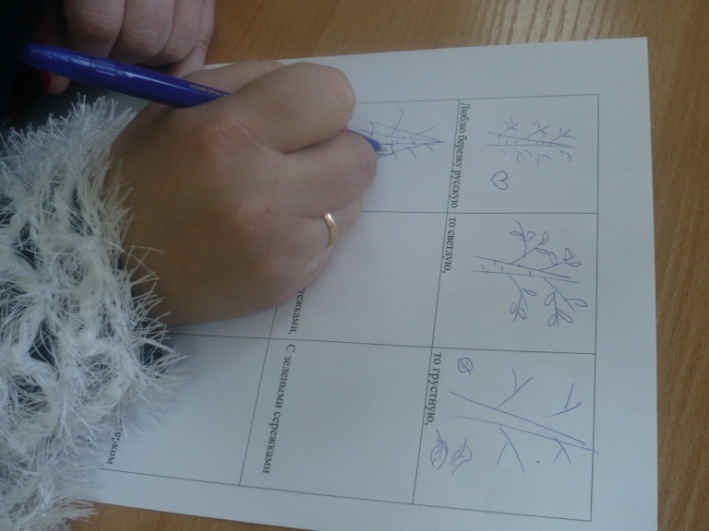 3.Подведение итогов.Давайте сделаем с вами вывод и примем решения по теме нашего семинара. (Высказывания родителей).Итак,  использование приёмов мнемотехники делает разучивание стихов весёлым, эмоциональным, и при этом  позволяет параллельно решать ряд задач: развитие мелкой моторики рук, совершенствование навыков ориентировки на плоскости листа, расширение словарного запаса,  развитие связной речи детей.4. Рефлексия.И, последнее. Нам, педагогам, важно знать ваше мнение по поводу состоявшегося разговора. Поэтому я попрошу вас заполнить анкеты.Анкета. Интересна ли была тема семинара-практикума? Что полезного для себя Вы узнали? Ответы на какие вопросы Вы бы хотели получить при следующей нашей встрече? 5. Минута благодарности.Уважаемые родители! Попробуйте, и вы убедитесь, что разучивание стихотворения благодаря мнемотаблице, вашему ребенку и вам доставит огромное удовольствие. Благодарим вас за активное участие в проведении семинара практикума и желаем успехов в воспитании детей.Литература:Большова Т.М. Учимся по сказке. Развитие мышления дошкольников с помощью мнемотехники Глухов В.П. Формирование связной речи детей дошкольного возраста.Ткаченко Т.А. использование схем в составлении описательных рассказов. Приложение №1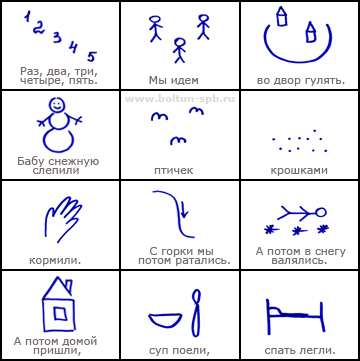 СтрокаВопросОтветы детейСхемаЛюблю березку русскую- Почему русскую березку? - Какое дерево нарисуем?- Потому что она символ России.- Растет в России.березкаТо светлую-Как можно изобразить светлую березку?- Солнышко нарисовать. - Как в солнечный день все светло.солнышкоТо грустную-Как можно изобразить грустную березку?Солнышко за тучкой.Пасмурно, грустно.солнышко за тучкойВ белом сарафанчике,С платочками в кармашике,-Что это за сарафанчик у березы? -А платочки?-Ствол березы.-Черные полоски.Ствол в форме сарафана с кроной и черные штрихи с веточкамиС красными застежками, С зелеными сережками- Как можно обозначить  красные застежки и зеленые сережки?-Можно цветом обозначитьдве кляксы – зеленая и краснаяЛюблю ее наряднуюРодную, ненаглядную-Как мы обозначаем любовь?- Мы рисуем сердце.- Родная и ненаглядная как мама.-Можно напечатать слово мамаСердце ислово МАМАОна всегда с подружками-Кто ее подружки?-Это березки, которые рядом растут.Нарисовано несколько березПод ветерком склоняетсяСклоняясь, не ломается-Почему склоняясь не ломается?-Как обозначить это?- Ствол у березки гибкий.-Можно перечеркнуть – не ломается значит.Согнутая березка перечеркнута.